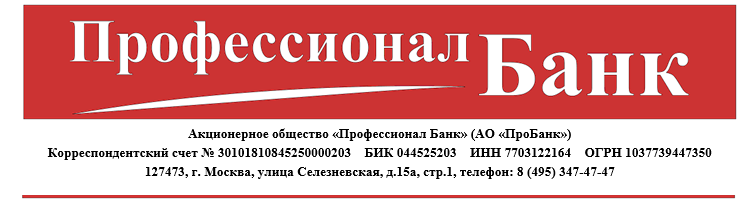 Заявление о расторжении Договора о предоставлении дистанционного банковского обслуживания c использованием Системы «PayPro»Я, __________________________________________________________(Фамилия, имя, отчество Клиента)Паспорт серия___________ номер_______________________________Зарегистрированный по адресу: ____________________________________________________________прошу расторгнуть Договор и прекратить предоставление услуг с использованием Системы «PayPro»Настоящее заявление подписано мною собственноручно.___________________ /______________________(подпись)			(расшифровка подписи)«___ » ______________________ 20____ годОтметки Банка (дата принятия, подпись и расшифровка подписи ответственного сотрудника Банка, принявшего Заявление):